Положениео лагере с дневным пребыванием детей в каникулярное времяна базе МБОУ  «Кадетская школа  № 46 г. Пензы»Общие положенияНастоящее положение регулирует порядок создания и функционирования лагеря с дневным пребыванием детей на базе МБОУ «Кадетская школа №46г. Пензы» (далее - лагерь), который создается, как структурное подразделение без образования юридического лица, для организации отдыха, оздоровления и образовательной деятельности обучающихся в каникулярное время.Деятельность лагеря с дневным пребыванием детей осуществляется в соответствии с постановлениями Главного государственного санитарного врача Российской Федерации от 29.12.2010 N 189 "Об утверждении СанПиН 2.4.2.2821-10 "Санитарно-эпидемиологические требования к условиям и организации обучения в общеобразовательных учреждениях", от 19.04.2010 N 25 "Об утверждении СанПиН 2.4.4.2599-10 "Гигиенические требования к устройству, содержанию и организации режима в оздоровительных учреждениях с дневным пребыванием детей в период каникул" (далее - СанПин), национальным стандартом Российской Федерации ГОСТ Р 528872007 "Услуги детям в учреждениях отдыха и оздоровления" (далее - ГОСТ Р 52887-2007), приказом Министерства образования Российской Федерации от 13.07.2001 N 2688 "Об утверждении порядка проведения смен профильных лагерей, лагерей с дневным пребыванием, лагерей труда и отдыха.Цели и задачиЦель: создание и обеспечение необходимых условий для организации содержательного досуга, укрепления здоровья, развития интеллектуального и творческого потенциала, участия обучающихся в образовательных программах, разнообразных социальных практиках.Основными задачами лагеря являются:организация и осуществление оздоровления, отдыха детей в период их нахождения в лагере;обеспечение детей питанием в соответствии с санитарным законодательством Российской Федерации;развитие разносторонних интересов детей, удовлетворение их индивидуальных потребностей в интеллектуальном, нравственном и физическом совершенствовании, в занятиях физической культурой и спортом;формирование культуры здорового и безопасного образа жизни, общей культуры детей; обеспечение духовно-нравственного, гражданско-патриотического, трудового воспитания и профессиональной ориентации детей;развитие творческого потенциала, коммуникативных и лидерских качеств детей;создание условий для социальной адаптации детей с учетом возрастных особенностей.Порядок организации деятельности лагеряНепосредственное общее руководство лагерем осуществляет начальник лагеря с дневным пребыванием детей, который назначается на должность директором школы на срок, необходимый для подготовки и проведения смены лагеря, а также представления соответствующей отчетности.Начальник лагеря с дневным пребыванием детей:формирует штатное расписание, списочный состав сотрудников и режим дня в лагере (в соответствии с требованиями СанПин), которые утверждаются приказом директора школы;проводит инструктажи с сотрудниками лагеря и детьми.Приемка лагеря осуществляется документально надзорными органами за 5 - 7 дней до открытия смены лагеря с оформлением акта приемки и санитарно-эпидемиологического заключения о соответствии санитарным правилам и требованиям.3.4.   Открытие лагеря с дневным пребыванием детей осуществляется при наличии санитарно-эпидемиологического заключения о соответствии санитарным правилам.  3.5. В лагерь с дневным пребыванием детей зачисляются дети в возрасте от 6 до 17 лет (включительно) на основании письменных заявлений родителей (законных представителей). При комплектовании лагеря первоочередным правом пользуются обучающихся и воспитанников из категории детей, находящихся в трудной жизненной ситуации.Продолжительность смены в лагере с дневным пребыванием детей в период летних каникул составляет не менее 14 календарных дней.Организация работы лагеря с дневным пребыванием детей возможна в следующих режимах:-  с 8.30 до 14.30 с организацией двухразового питания (завтрак и обед);с 8.30 до 18.00 с обязательной организацией дневного сна для детей в возрасте до 10 лет и трехразового питания (завтрак, обед, полдник). При необходимости организуется дежурная группа, которая работает до 20.00.К педагогической деятельности в лагере допускаются лица, имеющие высшее или среднее профессиональное образование, отвечающие требованиям квалификационных характеристик, определённых для соответствующих педагогических работников.Начальник лагеря несет в установленном порядке ответственность за:- создание безопасных условий, обеспечивающих жизнь и здоровье детей; качество реализуемых программ;организацию деятельности лагеря с дневным пребыванием детей в соответствии со стандартом;неисполнение и/или ненадлежащее исполнение возложенных должностных обязанностей;ответственность за жизнь и здоровье детей в пределах, возложенных на него должностных обязанностей;целевое расходование финансовых средств на предоставление услуг по организации и обеспечению отдыха и оздоровления детей;наличие и ведение отчетной документации и обеспечение хранения документации в течение трех календарных лет.Условия размещения лагеряЛагерь с дневным пребыванием детей размещается в здании школы (по адресу: 440031 г. Пенза, ул. Российская д.53,) в помещениях, которые соответствуют требованиям санитарно-гигиенических норм и правил, а также требованиям пожарной безопасности.Обеспечивается регулярная уборка игровых помещений и территории, на которойрасположен лагерь с дневным пребыванием детей.Техническое оснащение лагеря (оборудование, приборы, аппаратура, музыкальные инструменты, спортивный инвентарь и так далее) соответствует требованиям стандартов, технических условий и других нормативных документов.Организация питания детей в лагереПитание детей организуется в соответствии с санитарно-эпидемиологическими требованиями в школьной столовой, на основе примерного десятидневного меню для летних каникул, с включением в рацион питания витаминов и фруктов.5.2.   Организация питания в лагере осуществляется в зависимости от установленного режима  пребывания детей в лагере.Ежедневный контроль за качеством поступающих продуктов, сроком их реализации, условиями хранения, отбором и хранением суточных проб осуществляет медицинский работник или лицо его замещающее.Медицинское обеспечение лагеря с дневным пребыванием детей6.1. Медицинское обеспечение лагеря с дневным пребыванием детей осуществляется в соответствии с требованиями  и правилами СанПин.     6.2.     Для оказания медицинского обслуживания в лагере предусмотрен медицинский     кабинет с необходимым инвентарем и оборудованием.           6.3.Медицинские услуги предоставляются в следующем составе и формах:выявление детей, нуждающихся в неотложной медицинской помощи и оказание медицинской помощи;доставка детей в случае необходимости в стационарную медицинскую организацию;- проведение	наблюдения	за	состоянием	здоровья	детей,	контроля	за	соблюдением физиологических норм нагрузки при проведении спортивных мероприятий и трудовой деятельности;организация и проведение работы по пропаганде здорового образа жизни, профилактике вредных привычек и асоциального поведения;проведение мероприятий по профилактике травматизма.Охрана жизни и здоровья детейРазмещение, устройство, содержание и организация режима работы лагеря определяются с учетом требований противопожарной и антитеррористической защищенности в соответствии с законодательством Российской Федерации.Перед началом смены начальник лагеря проводит инструктаж с работниками лагеря по технике безопасности, вопросам предупреждения несчастных случаев с детьми, соблюдения санитарно-гигиенических норм и правил, а также правил пожарной безопасности.Начальник лагеря, воспитатели, музыкальный руководитель, руководитель по спортивно-оздоровительной работе, педагоги дополнительного образования несут ответственность за  жизнь и здоровье детей во время их пребывания в лагере.В лагере действует план эвакуации на случай пожара и чрезвычайных ситуации.Содержание и формы работы с детьми в лагере8.1.Содержание, формы и методы работы определяются педагогическим коллективом лагеря исходя из основных принципов деятельности: демократии и гуманности; инициативы и самодеятельности; учета интересов, возрастных особенностей детей и подростков. В соответствии со своими целями и задачами лагерь осуществляет:реализацию дополнительных  общеобразовательных программ;организацию отдыха детей, укрепление их здоровья, в том числе проведение занятий пофизической культуре и спорту;проведение культурных мероприятий, организацию экскурсий, игр, занятий в объединенияхпо интересам (кружках, секциях, творческих мастерских).8.2.Образовательные услуги предоставляются в следующем составе и формах: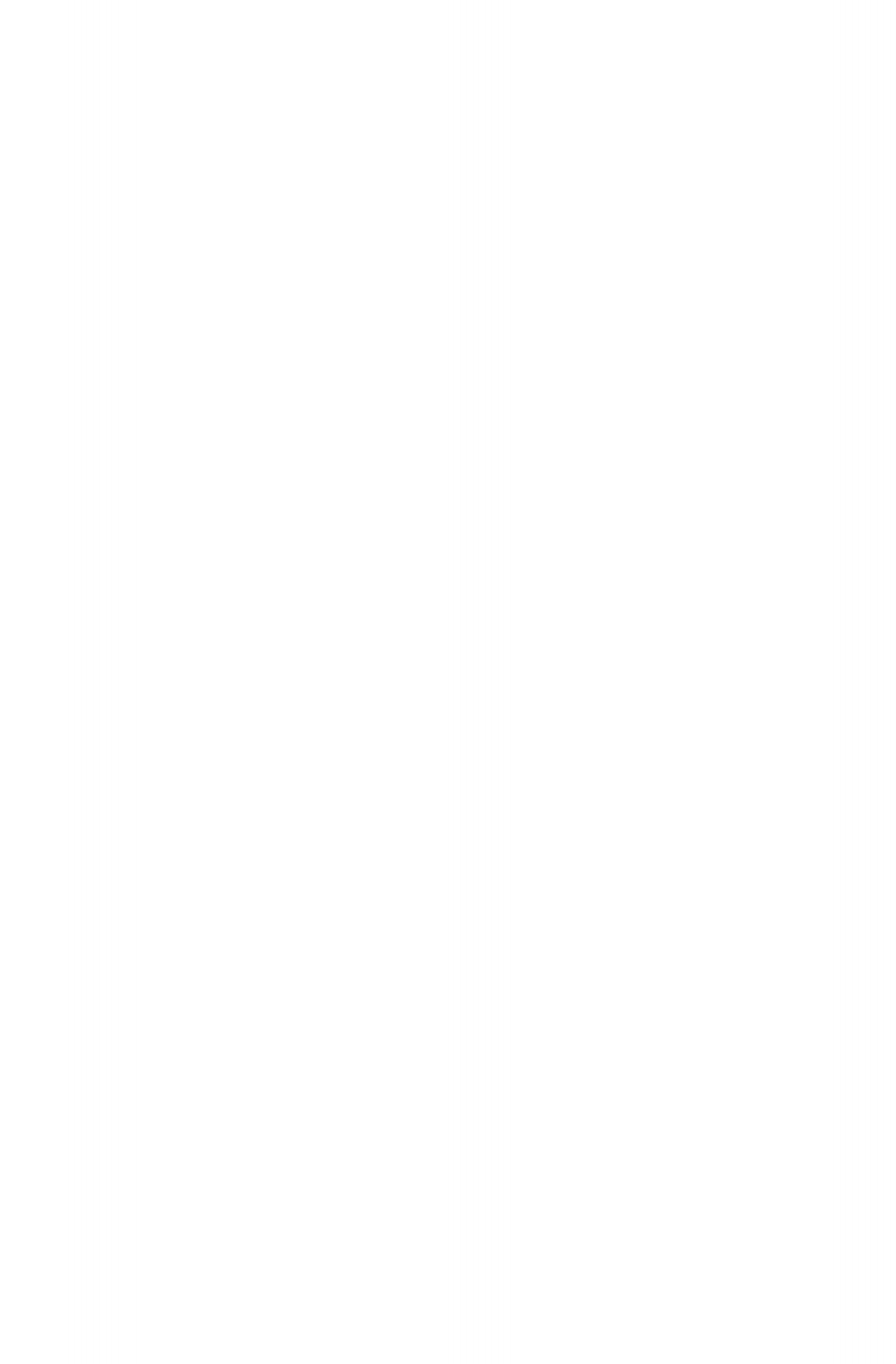   организация работы кружков и клубов по интересам, детских студий, компьютерных классов,творческих объединений детей;проведение	олимпиад,	викторин,	конкурсов	знаний,	выставок	технического	и художественного творчества, встреч с деятелями науки и искусства;организация краеведческой, экологической работы;организация различных форм общественно полезного и педагогически целесообразного труда детей, соответствующего их возрасту и состоянию здоровья;организация работы по патриотическому, нравственному и эстетическому воспитанию детей, их интеллектуальному развитию и развитию их творческих способностей.8.3.Услуги культурно-досуговой деятельности предоставляют в следующем составе и формах:демонстрация художественных и научно-популярных кинофильмов, мультфильмов, слайдов, видеофильмов;организация просмотра спектаклей театров юного зрителя, театров для детей и других творческих коллективов;организация посещения музеев, выставок;организация работы библиотеки, обеспечение детей книгами, журналами, газетами;предоставление в пользование детям настольных игр и игрушек, соответствующих их возрасту и полу;организация выступлений музыкальных и музыкально-танцевальных коллективов;проведение бесед о культуре и искусстве, обсуждений прочитанных книг, просмотренных  кинофильмов; предоставление игровых комнат для детей; - предоставление детям возможности участия в работе общественных объединений, созданных по их инициативе.8.4.Услуги в сфере физической культуры и спорта должны соответствовать возрасту исостоянию здоровья детей; их предоставляют в следующем составе и формах:проведение утренней гигиенической;проведение занятий по общей физической подготовке детей;-     предоставление   спортивных площадок	 и соответствующих помещений, спортивного инвентаря для проведения спортивных игр и занятий;организация и проведение спортивных праздников, игр и других мероприятий;организация и проведение встреч с известными спортсменами и ветеранами спорта;организация и проведение военно-спортивных игр и других мероприятий по гражданско-патриотическому воспитанию.8.5.Информационные услуги предоставляют в следующем составе и формах:предоставление своевременной и достоверной информации о наименовании лагеря с дневным пребыванием детей, его местонахождении и предоставляемых услугах.Организация выездных мероприятий9.1.Экскурсионные услуги предоставляются в соответствии с требованиями ГОСТ Р 50644 (до 31.12.2015), ГОСТ 326112014 (с 01.01.2016), ГОСТ Р 50690 и ГОСТ Р 51185 (до 31.12.2015),  ГОСТ Р 51185-2014 (с 01.01.2016).  Транспортная перевозка детей организуется в соответствии  с требованиями, указанными в следующих документах: в соответствии с Федеральным законом от 10.12.1995 N 196-ФЗ "О безопасности дорожного движения"; в соответствии с Постановлением Правительства Российской Федерации от 17.12.2013 N 1177 "Об утверждении Правил организованной перевозки группы детей автобусами". Перед выездным мероприятием проводится инструктирование педагогов и детей по правилам безопасности во время экскурсий.Проведение экскурсий организуется по разработанным и утвержденным маршрутам.10.Финансирование работы лагеря с дневным пребыванием     10.1.   Финансирование лагеря осуществляется за счет средств бюджета г. Пензы, бюджета Пензенской области и  средств родителей (законных представителей).10.2.В период посещения лагеря детей по согласованию с родителями (законными представителями) дети могут получать дополнительные платные услуги, предоставляемые организаторами мало затратных форм отдыха (театры, кинотеатры, музеи, парки отдыха, карусели и другие культурно-досуговые мероприятия), за счет средств родителей (законных представителей).10.3. Порядок предоставления льгот или освобождения от оплаты за пребывание для категорий обучающихся находящихся в трудной жизненной ситуации определяется органами исполнительной власти субъектов Российской Федерации или органами местного самоуправления. Отчетная документацияОтчет о деятельности лагеря с дневным пребыванием детей представляется в Управление образования г. Пензы ежедневно. После окончания смены отчет по форме 1-ОЛ «Сведения о детском оздоровительном лагере» предоставляется в ПЕНЗАСТАТ в отдел статистики, труда, уровня жизни, образования и культуры.Заключительные положенияПоложение вступает в силу с даты его утверждения директором школы.Вопросы, не урегулированные настоящим Положением, подлежат урегулированию в соответствии с действующим законодательством РФ, Уставом гимназии и иными локальными нормативными актами школы.Положение может быть изменено и дополнено в соответствии с вновь изданныминормативными актами муниципального, регионального, федерального уровня.ОДОБРЕНОпедсоветом МБОУ «Кадетская школа №46 г.Пензы»Протокол №  от 15.01.2021СОГЛАСОВАНО Председатель первичной профсоюзной организации работников______________ Н.А.БуцковаУТВЕРЖДАЮДиректор МБОУ «Кадетская школа №46 г.Пензы» ____________В.А.Борисов        "29" января  2021  г. М.П.